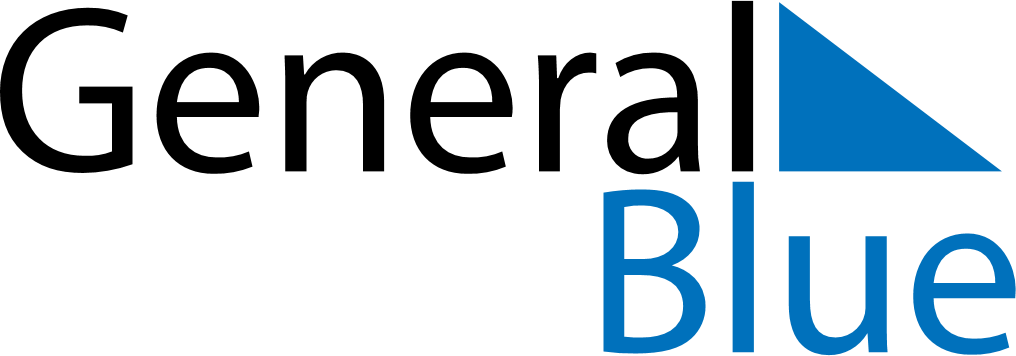 March 2023March 2023March 2023March 2023South AfricaSouth AfricaSouth AfricaSundayMondayTuesdayWednesdayThursdayFridayFridaySaturday123345678910101112131415161717181920212223242425Human Rights Day26272829303131